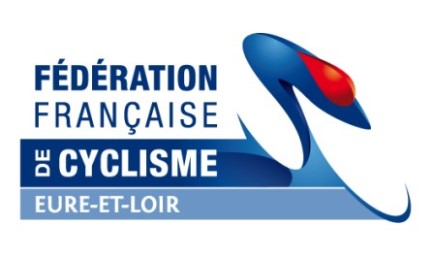 Lieu: CRJS Chartres		Date: Dimanche 29 janvier 2017Catégories concernées: MINIME  + CADET (Garçon et fille) Horaire : 8h30 / 17h00	 Lieu du Rendez vous: CRJS de Chartres  Coût du stage: 15€   Cheque à l'ordre de : CD28 (Bulletin à renvoyer avant le 20/01/17, après le 20/01 tout désistement ou non présence sera facturé au club) (Gratuit pour 2 encadrants de clubs ou ETD)CLUB:  …………………………………………………………….    1 seul bulletin par club ! Nom encadrant(s) club sur vélo présent(s) : …………………………………………………………Nom encadrant(s) club sans vélo présent(s)  : ……………………………………………………….(Préciser avec voiture du club ou non)Matériel à apporter par le stagiaire:						Licence 2017				                              Tenue cycliste pour 1 séance (prévoir si mauvais temps).Tenue de sport en salle pour 1 séance (de vraies chaussures de sport propres) Paire de roues de rechange si possible étiquetée à votre nom et club Vélo en bon état !	Autorisation parentale annuelle pour ceux ne l’ayant pas encore transmise (pas de stage sans l’autorisation parentale ou au plus tard le jour même du stage!) Ce  document  est à retourner par mail à : cd28ffc@gmail.com (prévoir le paiement sur place)NomPrénomDate de naissanceCatégorie  Remarques1-2-3-4-5-6-7-8-9-10-